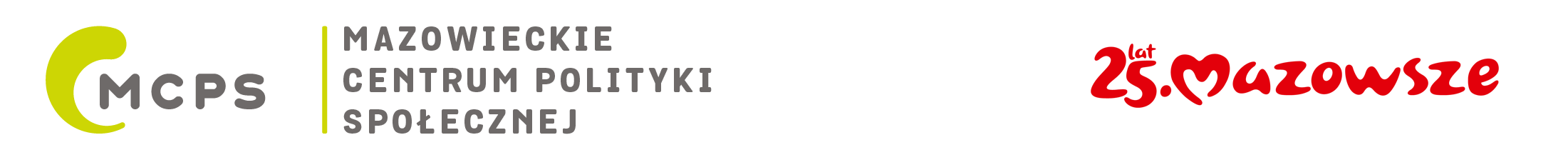 Formularz zgłoszeniowy na konferencję „Mazowieckie Forum Społeczne. Warszawa 2023”Termin: 20 listopada 2023 r. Miejsce: Muzeum Historii Żydów Polskich POLIN, ul. Mordechaja Anielewicza 6, 
00-157 WarszawaData wpływu formularza: ……………………………………………………………..…………………………                                                (wypełnia Mazowieckie Centrum Polityki Społecznej)Warunkiem wzięcia udziału w konferencji jest podanie wszystkich danych zawartych w formularzu zgłoszenia oraz wyrażenie wszystkich zgód. Odmowa podania wszystkich danych lub niewyrażenie którejkolwiek zgody jest równoznaczne z brakiem możliwości uczestnictwa w konferencji.Dane podmiotu kierującego uczestnika na konferencję:Nazwa podmiotu: ……………………………………………………………………………………………….…………………………….Ulica i nr budynku: ………………………………………………………………………………………………………………………….Kod pocztowy i miejscowość: ……………………………………………………………………………………………………..….Gmina/powiat: ………………………………………………………………………………………………………………………..………Nr telefonu oraz adres e-mail podmiotu: ………………………………………………………………………………………..Dane osoby zgłoszonej do udziału w konferencji:Decyduje kolejność nadesłanych formularzy. W liczbie zgłaszanych osób prosimy uwzględnić osoby zgłoszone do wyróżnienia. Liczba miejsc jest ograniczona.Imię i nazwisko: ……………………………………………………………………………………………………………………………….Stanowisko: ……………………………………………………………………………………………………………………………………..Nr telefonu: ……………………………………………………………………………………………………………………………………..Adres e-mail uczestnika: …………………………………………………………………………………………………………………..Wyżywienie wegetariańskie:	TAK/NIE*Jeśli posiada Pani/Pan specjalne potrzeby wynikające z niepełnosprawności, prosimy o ich wskazanie. Dzięki temu dostosujemy wsparcie do Pani/Pana potrzeb: …………………………………………………………………………………………………………………………………………………………………………………………………………………………………………………………………………………………………………………..Zgoda na wykorzystanie wizerunku :
Ja, niżej podpisana/-ny wyrażam zgodę/nie wyrażam zgody* na wykorzystanie mojego wizerunku w celach związanych z promocją i informacją o Konkursie. Data i czytelny podpis osoby zgłaszającej się na konferencję: …………………………………………………………Oświadczenie i deklaracja osoby zgłaszającej się na konferencję:Jestem świadoma/y, że zgłoszenie udziału nie jest równoznaczne z zakwalifikowaniem się na konferencję. Ja, niżej podpisana/y, deklaruję chęć udziału w konferencji w przypadku zakwalifikowania.Data i czytelny podpis osoby zgłaszającej się na konferencję: …………………………………………………………Zgoda przełożonego na udział Pani/Pana w konferencji:
Wyrażam zgodę na uczestnictwo wyżej wymienionego pracownika w konferencji organizowanej przez Mazowieckie Centrum Polityki Społecznej i zaświadczam, że ww. osoba jest zatrudniona w instytucji, którą kieruję. Zobowiązuję się do oddelegowania ww. pracownika na konferencję lub w przypadku jego rezygnacji zobowiązuję się do zgłoszenia innego pracownika w zastępstwie. Data i czytelny podpis oraz pieczątka przełożonego: …………………………………………………………………………* niepotrzebne skreślić
Klauzula informacyjnaAdministratorem danych osobowych jest Mazowieckie Centrum Polityki Społecznej, ul. Grzybowska 80/82, 00-844 Warszawa, tel. 22 376 85 00, e-mail: mcps@mcps.com.plDane kontaktowe do inspektora ochrony danych to e-mail: iod@mcps.com.pl Pani/Pana dane osobowe:będą przetwarzane w celu udziału w konferencji na podstawie art. 6 ust. 1 lit.  e Rozporządzenia Parlamentu Europejskiego i Rady (UE) 2016/679 z dnia 27 kwietnia 2016 r. w sprawie ochrony osób fizycznych w związku z przetwarzaniem danych osobowych i w sprawie swobodnego przepływu takich danych oraz uchylenia dyrektywy 95/46/WE (ogólne rozporządzenie o ochronie danych) oraz ustawy o pomocy społecznej, mogą być powierzone wykonawcy, który będzie realizował zlecenie,mogą być udostępnione podmiotom uprawnionym do ich otrzymania na podstawie przepisów prawa,będą przechowywane nie dłużej, niż to wynika z przepisów prawa.W granicach i na zasadach opisanych w przepisach prawa, przysługuje Pani/Panu:prawo żądania dostępu do swoich danych osobowych, ich sprostowania, usunięcia, ograniczenia przetwarzania lub do wniesienia sprzeciwu wobec przetwarzania,prawo wniesienia skargi do organu nadzorczego, którym jest Prezes Urzędu Ochrony Danych Osobowych, w przypadku wątpliwości co do prawidłowości przetwarzania Państwa danych osobowych przez Mazowieckie Centrum Polityki Społecznej.